2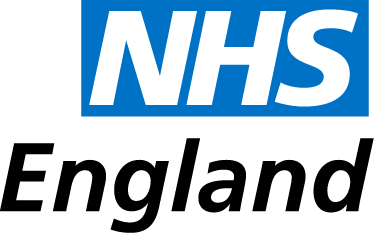 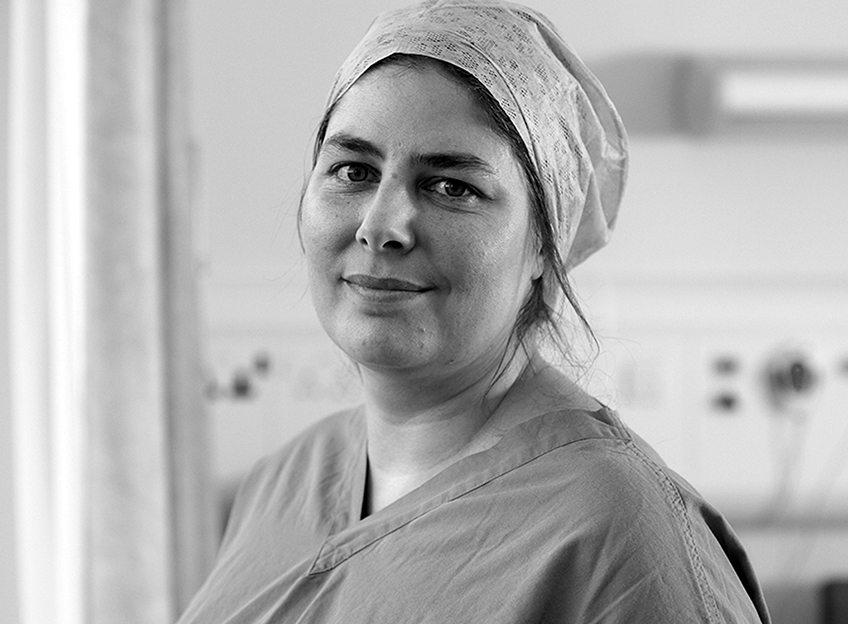 NHS Standard Contract2017/18 and 2018/19Particulars (Shorter Form)First published:	November 2016Prepared by:		NHS Standard Contract Team			nhscb.contractshelp@nhs.netPublications Gateway Reference:		06039Document Classification:			OfficialCONTENTSPARTICULARSSCHEDULESSCHEDULE 1 – SERVICE COMMENCEMENT AND CONTRACT TERM (Schedule 1B Intentionally Omitted)Conditions Precedent C.	Extension of Contract TermSCHEDULE 2 – THE SERVICES (Schedule 2C, 2E, 2F, 2H, 2I, 2L Intentionally Omitted)Service SpecificationsIndicative Activity PlanEssential ServicesOther Local Agreements, Policies and ProceduresTransfer of and Discharge from Care ProtocolsSafeguarding Policies and Mental Capacity Act PoliciesSCHEDULE 3 – PAYMENT (Schedule 3D, 3E, 3G Intentionally Omitted)Local PricesLocal VariationsLocal ModificationsF.	Expected Annual Contract ValuesSCHEDULE 4 – QUALITY REQUIREMENTS (Schedules 4B, 4E – 4G Intentionally Omitted)Operational Standards and National Quality RequirementsLocal Quality RequirementsCommissioning for Quality and Innovation (CQUIN)SCHEDULE 5 – INTENTIONALLY OMITTEDSCHEDULE 6 – CONTRACT MANAGEMENT, REPORTING AND INFORMATION REQUIREMENTS (Schedules 6B, 6D, 6E Intentionally Omitted)Reporting RequirementsIncidents Requiring Reporting ProcedureSCHEDULE 7 – PENSIONSSCHEDULE 8 – TUPESERVICE CONDITIONS(Service Conditions 7, 9, 14, 18-20, 22, 26-27, 31 intentionally omitted)SC1	Compliance with the Law and the NHS ConstitutionSC2	Regulatory Requirements SC3	Service StandardsSC4	Co-operationSC5	Commissioner Requested Services/Essential Services SC6	Choice, Referrals and BookingSC8	Making Every Contact Count and Self CareSC10	Personalised Care Planning and Shared Decision MakingSC11	Transfer of and Discharge from Care SC12	Communicating With and Involving Service Users, Public and Staff  SC13	Equity of Access, Equality and Non-DiscriminationSC15	Places of Safety SC16	Complaints SC17	Services Environment and EquipmentSC21	Antimicrobial Resistance and Healthcare Associated InfectionsSC23	Service User Health RecordsSC24	NHS Counter-Fraud and Security ManagementSC25	Procedures and Protocols SC28	Information Requirements SC29	Managing Activity and Referrals SC30	Emergency Preparedness, Resilience and ResponseSC32	Safeguarding and Mental CapacitySC33	Incidents Requiring ReportingSC34	Care of Dying PeopleSC35	Duty of CandourSC36	Payment TermsSC37	Local Quality Requirements and Quality Incentive SchemesSC38	Commissioning for Quality and Innovation (CQUIN)GENERAL CONDITIONS(General Conditions 6-7, 34-35 intentionally omitted)GC1	Definitions and InterpretationGC2	Effective Date and DurationGC3	Service CommencementGC4	Transition Period GC5	StaffGC8	ReviewGC9	Contract ManagementGC10	Co-ordinating Commissioner and RepresentativesGC11	Liability and IndemnityGC12	Assignment and Sub-ContractingGC13	VariationsGC14	Dispute ResolutionGC15	Governance, Transaction Records and Audit GC16	SuspensionGC17	TerminationGC18	Consequence of Expiry or TerminationGC19	Provisions Surviving TerminationGC20	Confidential Information of the PartiesGC21	Patient Confidentiality, Data Protection, Freedom of Information and     TransparencyGC22	Intellectual PropertyGC23	NHS Identity, Marketing and PromotionGC24	Change in ControlGC25	WarrantiesGC26	Prohibited ActsGC27	Conflicts of Interest and Transparency on Gifts and HospitalityGC28	Force MajeureGC29	Third Party RightsGC30	Entire ContractGC31	SeverabilityGC32	WaiverGC33	RemediesGC36	NoticesGC37	Costs and ExpensesGC38	CounterpartsGC39	Governing Law and JurisdictionDefinitions and InterpretationCONTRACTThis Contract records the agreement between the Commissioners and the Provider and comprises the Particulars;the Service Conditions (Shorter Form);the General Conditions (Shorter Form),as completed and agreed by the Parties and as varied from time to time in accordance with GC13 (Variations).IN WITNESS OF WHICH the Parties have signed this Contract on the date(s) shown belowSCHEDULE 1 – SERVICE COMMENCEMENT AND CONTRACT TERMConditions PrecedentThe Provider must provide the Co-ordinating Commissioner with the following documents and complete the following actions:Extension of Contract TermTo be included only in accordance with NHS Standard Contract Technical Guidance.SCHEDULE 2 – THE SERVICESService SpecificationsIndicative Activity PlanEssential Services (NHS Trusts only)Other Local Agreements, Policies and ProceduresTransfer of and Discharge from Care PoliciesSafeguarding Policies and Mental Capacity Act PoliciesSCHEDULE 3 – PAYMENTLocal PricesLocal VariationsFor each Local Variation which has been agreed for this Contract, copy or attach the completed publication template required by NHS Improvement (available at: https://www.gov.uk/guidance/nhs-providers-and-commissioners-submit-locally-determined-prices-to-monitor) – or state Not Applicable. Additional locally-agreed detail may be included as necessary by attaching further documents or spreadsheets.Local ModificationsFor each Local Modification Agreement (as defined in the National Tariff) which applies to this Contract, copy or attach the completed submission template required by NHS Improvement (available at:https://www.gov.uk/guidance/nhs-providers-and-commissioners-submit-locally-determined-prices-to-monitor). For each Local Modification application granted by NHS Improvement, copy or attach the decision notice published by NHS Improvement. Additional locally-agreed detail may be included as necessary by attaching further documents or spreadsheets.Expected Annual Contract ValuesSCHEDULE 4 – QUALITY REQUIREMENTSOperational Standards and National Quality RequirementsSCHEDULE 4 – QUALITY REQUIREMENTSLocal Quality RequirementsSCHEDULE 4 – QUALITY REQUIREMENTSCommissioning for Quality and Innovation (CQUIN)CQUIN Table 1:  CQUIN IndicatorsSCHEDULE 6 – CONTRACT MANAGEMENT, REPORTING AND INFORMATION REQUIREMENTSReporting Requirements* In completing this section, the Parties should, where applicable, consider the change requirements for local commissioning patient-level data flows which will need to be implemented when the new national Data Services for Commissioners technical solution becomes operational. These change requirements will be published within the Data Services for Commissioners Resources webpage: https://www.england.nhs.uk/ourwork/tsd/data-services/SCHEDULE 6 – CONTRACT MANAGEMENT, REPORTING AND INFORMATION REQUIREMENTSIncidents Requiring Reporting ProcedureSCHEDULE 7 – PENSIONSInsert text locally (template drafting available via http://www.england.nhs.uk/nhs-standard-contract/) or state Not ApplicableSCHEDULE 8 – TUPE*The Provider must comply and must ensure that any Sub-Contractor will comply with their respective obligations under TUPE and COSOP in relation to any persons who transfer to the employment of the Provider or that Sub-Contractor by operation of TUPE and/or COSOP as a result of this Contract or any Sub-Contract, and that the Provider or the relevant Sub-Contractor (as appropriate) will ensure a smooth transfer of those persons to its employment. The Provider must indemnify and keep indemnified the Commissioners and any previous provider of services equivalent to the Services or any of them before the Service Commencement Date against any Losses in respect of:any failure by the Provider and/or any Sub-Contractor to comply with its obligations under TUPE and/or COSOP in connection with any relevant transfer under TUPE and/or COSOP;any claim by any person that any proposed or actual substantial change by the Provider and/or any Sub-Contractor to that person’s working conditions or any proposed measures on the part of the Provider and/or any Sub-Contractor are to that person’s detriment, whether that claim arises before or after the date of any relevant transfer under TUPE and/or COSOP to the Provider and/or Sub-Contractor; and/orany claim by any person in relation to any breach of contract arising from any proposed measures on the part of the Provider and/or any Sub-Contractor, whether that claim arises before or after the date of any relevant transfer under TUPE and/or COSOP to the Provider and/or Sub-Contractor.If the Co-ordinating Commissioner notifies the Provider that any Commissioner intends to tender or retender any Services, the Provider must within 20 Operational Days following written request (unless otherwise agreed in writing) provide the Co-ordinating Commissioner with anonymised details (as set out in Regulation 11(2) of TUPE) of Staff engaged in the provision of the relevant Services who may be subject to TUPE.  The Provider must indemnify and keep indemnified the relevant Commissioner and, at the Co-ordinating Commissioner’s request, any new provider who provides any services equivalent to the Services or any of them after expiry or termination of this Contract or termination of a Service, against any Losses in respect any inaccuracy in or omission from the information provided under this Schedule.During the 3 months immediately preceding the expiry of this Contract or at any time following a notice of termination of this Contract or of any Service being given, the Provider must not and must procure that its Sub-Contractors do not, without the prior written consent of the Co-ordinating Commissioner (that consent not to be unreasonably withheld or delayed), in relation to any persons engaged in the provision of the Services or the relevant Service:terminate or give notice to terminate the employment of any person engaged in the provision of the Services or the relevant Service (other than for gross misconduct); increase or reduce the total number of people employed or engaged in the provision of the Services or the relevant Service by the Provider and any Sub-Contractor by more than 5% (except in the ordinary course of business); propose, make or promise to make any material change to the remuneration or other terms and conditions of employment of the individuals engaged in the provision of the Services or the relevant Service;replace or relocate any persons engaged in the provision of the Services or the relevant Service or reassign any of them to duties unconnected with the Services or the relevant Service; and/orassign or redeploy to the Services or the relevant Service any person who was not previously a member of Staff engaged in the provision of the Services or the relevant Service. On termination or expiry of this Contract or of any Service for any reason, the Provider must indemnify and keep indemnified the relevant Commissioners and any new provider who provides any services equivalent to the Services or any of them after that expiry or termination against any Losses in respect of:the employment or termination of employment of any person employed or engaged in the delivery of the relevant Services by the Provider and/or any Sub-Contractor before the expiry or termination of this Contract or of any Service which arise from the acts or omissions of the Provider and/or any Sub-Contractor; claims brought by any other person employed or engaged by the Provider and/or any Sub-Contractor who is found to or is alleged to transfer to any Commissioner or new provider under TUPE and/or COSOP; and/orany failure by the Provider and/or any Sub-Contractor to comply with its obligations under TUPE and/or COSOP in connection with any transfer to any Commissioner or new provider. In this Schedule:COSOP means the Cabinet Office Statement of Practice Staff Transfers in the Public Sector January 2000 (Revised December 2013)TUPE means the Transfer of Undertakings (Protection of Employment) Regulations 2006 and EC Transfer of Undertakings Directive 2001/23/EC APPENDIX A – ADDITIONAL DOCUMENTS© Crown copyright 2016First published: November 2016Published in electronic format onlyContract ReferenceCare Support and Enablement/DATE OF CONTRACTSERVICE COMMENCEMENT DATECONTRACT TERM5 years with the option to extend for a further 4 years Commencing  1st March 2018             (or as extended in accordance with Schedule 1C)COMMISSIONERSNottingham City Clinical Commissioning GroupStandard CourtNottingham NG1 6GNANDNottingham City Council Loxley House
Station Street
Nottingham
Nottinghamshire
NG2 3NGCO-ORDINATING CommissionerNottingham City Council   PROVIDERTBC Principal and/or registered office address: [Company number: [            ]SIGNED by……………………………………………………….Signature[INSERT AUTHORISED SIGNATORY’SNAME] forand on behalf of[INSERT COMMISSIONER NAME]……………………………………………………….Title……………………………………………………….DateSIGNED by……………………………………………………….Signature[INSERT AUTHORISED SIGNATORY’SNAME] forand on behalf of[INSERT COMMISSIONER NAME]……………………………………………………….Title……………………………………………………….DateSIGNED by……………………………………………………….Signature[INSERT AUTHORISEDSIGNATORY’SNAME] forand on behalf of[INSERT PROVIDER NAME]……………………………………………………….Title……………………………………………………….DateSERVICE COMMENCEMENT AND CONTRACT TERMEffective DateExpected Service Commencement Date1st March 2018Longstop DateN/AService Commencement Date1st March 2018Contract Term5 years  commencing on 1st March 2018 until 28th February 2023 (subject to early termination or as extended in accordance with Schedule 1C)Option to extend Contract TermYes
By 4 years Commissioner Notice Period (for termination under GC17.2)Provider Notice Period (for termination under GC17.2)SERVICESService CategoriesSelectedCommunity Services (CS)YesContinuing Healthcare Services (CHC)YesDiagnostic, Screening and/or Pathology Services (D)End of Life Care Services (ELC)Mental Health and Learning Disability Services (MH)Patient Transport Services (PT)Service RequirementsEssential Services (NHS Trusts only)NoPAYMENTExpected Annual Contract Value AgreedNoNational Prices Apply to some or all Services (including where subject to Local Modification or Local Variation)NoLocal Prices Apply to Some or All ServicesYesGOVERNANCE AND REGULATORYProvider’s Nominated Individual [                ]Email:  [                    ]Tel:      [                     ]Provider’s Information Governance Lead[                ]Email:  [                    ]Tel:      [                     ]Provider’s Caldicott Guardian[                ]Email:  [                    ]Tel:      [                     ]Provider’s Senior Information Risk Owner[                ]Email:  [                    ]Tel:      [                     ]Provider’s Accountable Emergency Officer[                ]Email:  [                    ]Tel:      [                     ]Provider’s Safeguarding  Lead[                ]Email:  [                    ]Tel:      [                     ]Provider’s Child Sexual Abuse and Exploitation Lead[                ]Email:  [                    ]Tel:      [                     ]Provider’s Mental Capacity and Deprivation of Liberty Lead[                ]Email:  [                    ]Tel:      [                     ]Provider’s Freedom To Speak Up Guardian[                ]Email:  [                    ]Tel:      [                     ]CONTRACT MANAGEMENTAddresses for service of NoticesCo-ordinating Commissioner:  Nottingham City CouncilAddress: Loxley House, Station Street, Nottingham, NG2 3NGEmail: contracting@nottinghamcity.gov.ukCommissioner:  NHS Nottingham City CCGAddress: 1 Standard Court, Park Row, Nottingham,  NG1 6GNEmail: NCCCG.CHCTeam@nhs.net   Provider:    «HoldingCo»Address:    «HoldingCoAddress1» «HoldingCoAddress2» «HoldingCoAddress3» «HoldingCoPostcode»Email:      Commissioner Representative(s)Co-ordinating Commissioner: Nottingham City CouncilContacts: Steve Oakley & Sharon RibeiroAddress:  Loxley House, Station Street, Nottingham, NG2 3NGEmail:  contracting@nottinghamcity.gov.ukCommissioner: NHS Nottingham City CCGContacts: Jane Godden & Gemma West Address: 1 Standard Court, Park Row, Nottingham,  NG1 6GNEmail:  NCCCG.CHCTeam@nhs.net   Provider RepresentativeName: «HoldingCo»Address:  «HoldingCoAddress1», «HoldingCoAddress2», «HoldingCoAddress3», «HoldingCoPostcode»Email: Tel: Evidence of appropriate Indemnity Arrangements[Evidence of CQC registration (where required)][Evidence of Monitor’s Licence (where required)] Suspensions and any other Contractual action (e.g. remedial action plans) under previous contracts in place as at 28th February 2018 held between the Commissioners and Providers will remain in force under the terms and conditions of this contract. As advertised to all prospective providers during the competitive tendering exercise leading to the award of this Contract], the Commissioners may opt to extend the Contract Term by 4 years.If the Commissioners wish to exercise the option to extend the Contract Term, the Co-ordinating Commissioner must give written notice to that effect to the Provider no later than  3 months before the original Expiry Date.The option to extend the Contract Term may be exercised: only once, and only on or before the date referred to in paragraph 2 above; only by all Commissioners; and only in respect of all ServicesIf the Co-ordinating Commissioner gives notice to extend the Contract Term in accordance with paragraph 2 above, the Contract Term will be extended by the period specified in that notice and the Expiry Date will be deemed to be the date of expiry of that period. [INSERT SERVICE SPECIFICATION]Not ApplicableNot Applicable[Not applicable]Nottingham and Nottinghamshire Multi Agency Safeguarding Vulnerable Adults Procedure for Raising a Concern and ReferringSee Appendix A – Additional Documents for:Safeguarding Vulnerable Adults Procedures.pdfSafeguarding Children Procedures and Practice Guidance DocumentsInsert LinkFunding Arrangements The pricing model will be in line with point 13 of the Service Specification. These rates incorporate travel time and travel costs. The rates will be reviewed annually  in line with the National Living Wage and annual inflation. Nottingham City Council will undertake benchmarking of the hourly rate annually. Benchmarking may also be triggered by certain market circumstances. The methodology and potential triggers for this are set out in this Schedule 3 – Payments. Benchmarking PrinciplesDuring the lifetime of the contract, Nottingham City Council may conduct a benchmarking/open book exercise.  The purpose of the Benchmarking is to determine whether some or all of the Services in the specification delivered at a price to the Authority that is competitive in the marketplace with equivalent services provided by other suppliers.   The Charges for the Services are and will remain competitive with equivalent services (“Equivalent Services”) provided by other suppliers and the charges levied for such Equivalent Services and that the value and quality of the Services are of an appropriate industry standard. PAYMENTS AND INVOICING – Nottingham City Council RatesPayments will be made based on an invoice received.  Payments will only be made for hours of care/support delivered, therefore, a breakdown must be provided of services delivered to each citizen with each invoice supplied. However, the intention is to produce a ‘provider portal’ whereby payments are made directly from our systems and payments will be driven by delivery information ‘uploaded’ by providers.  Providers will be fully updated in relation to implementing this new system The Purchaser shall pay the rates to the Provider as set out at point 13 of the Service Specification, which shall be reviewed at the start of the Purchaser’s financial year. The rate for this service with effect from 1st March 2018 until 31 March 2019 will be in line with point 13 of the Service Specification The rates shall be exclusive of VAT and does reflect the full cost of delivering services including travel costs, Bank holiday and Sundays. Invoicing ProcessWhere the Purchaser is responsible for the management of an individual service user’s support, the Provider shall email an invoice to the Purchaser at the email address below (paragraph 2.4) at the end of each four-week period (the first four Week period starting on the Effective date).  The week shall start on a Saturday and end on a Friday It is the responsibility of the Provider to ensure that these invoices are correct.  Where an invoice is incorrect leading to a financial implication the Purchaser may reclaim any additional costs incurred from the Provider.  The Purchaser will make a payment within 30 days of receipt of a correct invoiceThe Provider shall ensure that any payments made to any sub-contractors providing Services under this Agreement reflect at least the same terms as this Agreement in relation to payment provisions.If an invoice is in error or there is a dispute as to its content, the Purchaser may not pay that invoice.  The Purchaser and the Provider shall take all reasonable steps to speedily resolve any such issues.Purchaser’s email address:	For Nottingham City Council and jointly funded packages with NHS Nottingham City CCG:               ASC.paymentsinvoices@nottinghamcity.gov.ukInvoices must clearly identify the correct Contact – ASC Payments Team Appropriate references shall include:Unique invoice reference numberDate of invoiceProvider address, contact name and telephone number Purchaser’s name and address    Appropriate contact name as instructed by the Purchaser Vat registration number( if applicable)Period covered by the invoiceCharge RatesService User IDService User initials Invoices must be broken down into separate lines dependent on care delivery as follows Outreach CSEStandard rate                                Enhanced RateAccommodation Based CSEStandard rate                                Enhanced rate                               Waking Nights                              Enhanced Waking Night           Where contingency hours have been agreed with the Care Manager these need to recorded on a separate lineErrors, Over Payments, UnderpaymentsWhere items on the invoice do not match our internal records, the Purchaser will report this to the Provider. The Provider will respond within 10 working days, with either corrected details or a reasonable explanation for the discrepancy. Where items on the invoice are in dispute the 30 days payment period no longer applies, although every effort will be made to resolve the query speedily.In the event that the Purchaser overpays the Provider for whatever reason, the Provider shall issue to them a credit note. In the event that no further payments are due to the Provider, the Provider shall pay the Purchaser the amount of the over payment within 30 days of receipt of written demand from the Purchaser. Death of a Service UserIn the event of the Death of a Service User the Provider will notify all interested parties, including relatives, and give notice to the Nottingham Health and Care Point and the Care Quality Commission within 24 hours of the death of the Service User.   No further invoices will be paid upon receipt of this information.Late invoicingLate invoicing may result in delayed payment and additional costs to the Provider.   Unresolved disputes about payment	Where agreement cannot be reached between the Purchaser and the Provider in relation to any disputed item, the dispute will be dealt with in accordance with the Dispute Resolution Procedure in this Contract. Charging PolicyThe Provider must complete the appropriate activity template (for guidance and templates, see Appendix A) If the Provider is late in submitting any required Returns information the Purchaser may levy reasonable costs that it has incurred against the Provider.Data should be provided on a Saturday to Friday basis.  Data should be received no later than the Wednesday the following week.  If data is not received, Nottingham City Council will be unable to charge service users which may result in the Purchaser recovering these costs from the Provider.   Lateness of submission of Activity Returns and/or any data quality issues will result in delayed payments. Nottingham City CCG Payments Process for fully funded Continuing Healthcare PackagesTO BE INSERTEDNot ApplicableNot ApplicableNot ApplicableRefOperational Standards/National Quality RequirementsThresholdMethod of MeasurementConsequence of breachTiming of application of consequenceE.B.4Percentage of Service Users waiting 6 weeks or more from Referral for a diagnostic test*Operating standard of no more than 1%Review of Service Quality Performance ReportsWhere the number of Service Users waiting for 6 weeks or more at the end of the month exceeds the tolerance permitted by the threshold, £200 in respect of each such Service User above that threshold MonthlyDuty of candourEach failure to notify the Relevant Person of a suspected or actual Reportable Patient Safety Incident  in accordance with Regulation 20 of the 2014 RegulationsReview of Service Quality Performance ReportsRecovery of the cost of the episode of care, or £10,000 if the cost of the episode of care is unknown or indeterminateMonthlyIn respect of the Operational Standard shown in bold italics the provisions of SC36.27A apply.* as further described in Joint Technical Definitions for Performance and Activity 2017/18-2018/19, available at: https://www.england.nhs.uk/wp-content/uploads/2015/12/joint-technical-definitions-performance-activity.pdfQuality RequirementThresholdMethod of MeasurementConsequence of breachTiming of application of consequenceApplicable Service SpecificationCitizens are enabled to better manage their own care and support needsApplicable to OUTREACH:Citizens with mental ill health are enabled to manage their own care and support needs and: exit the service following a period of 6 monthsrequire less assistance from the service (equivalent to a reduction of 30% of funding of their individual package of support agreed on entry to the service)Citizens with a learning disability are enabled to manage their own care and support needs with less assistance from the service (equivalent to a reduction of 10% of funding of their individual package of support agreed on entry to the service) following a period of 6 monthsApplicable to ACCOMMODATION BASED:Citizens with mental-ill health are enabled to manage their own care and support needs with less assistance from the service (equivalent to a reduction of 30% of funding of their individual package of support agreed on entry to the service) following a period of 6 monthsCitizens with a learning disability are enabled to manage their own care and support needs with less assistance from the service (equivalent to a reduction of 10% of funding of their individual package of support agreed on entry to the service) following a period of 6 months50% of citizens 95% of citizens95% of citizens95% of citizens95% of citizensQuarterly monitoring templateQuarterly monitoring templateQuarterly monitoring templateQuarterly monitoring templateQuarterly monitoring templateQuarterly monitoring template(All requirements)Action Plan to address concerns. Where unresolved, further action can be taken at the discretion of the commissioner under GC9, GC16 and GC17 of this contract.(All requirements)2 weeks deadline for provider to draw up plan. Further action at the discretion of the commissioner. (All requirements)Care Support and Enablement – all “Lots”Quality RequirementThresholdMethod of MeasurementConsequence of breachTiming of application of consequenceApplicable Service SpecificationOverall Quality of Service Delivery RAG Rating GreenQuality Monitoring Framework and/orCCG I-care tool Action Plan to address concerns followed by further Commissioner visit(s).If issues remain unresolved after a reasonable period a Contract Performance Notice  and/or subsequent process in accordance with GC9 of General conditions (document three referred to on page TBC of this document). If the issues remain then further action will be considered in line with GC16 (Suspension) and GC17 (Termination) If breaches are considered to be a threat to the health and safety of citizens, then a Suspension under GC16 or Termination under GC17 will be considered even before an Action Plan is requested.  If issues identify high risk Safeguarding concerns the Provider Investigation Process (PIP) (Appendix A) will be instigated. 2 weeks deadline for provider to draw up plan. ImmediateCare Support and Enablement – all “Lots”Number of clients accessing the service 95% of those referred are able to access the service. Quarterly Monitoring TemplateAction Plan to address concerns. Contract Performance Meeting and/or Contract Review Meeting. After 2 consecutive quartersImmediateCare Support and Enablement – all “Lots”Number of citizens exiting the service, broken down byExiting to lesser forms of supportAchieving complete independenceEntering more intensive forms of support/careReport on 100% of citizens leaving the serviceQuarterly Monitoring templateAction Plan to address concerns. Contract Performance Meeting and/or Contract Review Meeting.ImmediateCare Support and Enablement – all “Lots”Length of engagement with the service. Number of citizens leaving the service who have been engaged with it: Between 1 year – 2 yearsBetween 2 years – 4 yearsOver 4 years, including reasonsReport on 100% of citizens leaving the serviceQuarterly Monitoring templateAction Plan to address concerns. Contract Performance Meeting and/or Contract Review Meeting.Referral to operational teams ImmediateCare Support and Enablement – all “Lots”Number of packages increasedQuarterly monitoringAction Plan to address concerns. Contract Performance Meeting and/or Contract Review Meeting. Referral to operational teamsImmediateCare Support and Enablement – all “Lots”Number of complaints – broken down by theme Provider to report on all complaints receivedQuarterly monitoringAction Plan to address concerns. Contract Performance Meeting and/or Contract Review Meeting.ImmediateCare Support and Enablement – all “Lots”Number of safeguarding referrals - broken down by themeProvider to report on all safeguardings Quarterly monitoringFailure to report may instigate “PIP”/safeguarding proceedings ImmediateCare Support and Enablement – all “Lots”Number of citizens who have been supported by the service to participate in training and education80% of those who are willing and able to do so Quarterly monitoringAction Plan to address concerns. Contract Performance Meeting and/or Contract Review Meeting. Referral to operational teamsImmediateCare Support and Enablement – all “Lots”Number of citizens who have been supported by the service to participate in work-like activities80 % of those who are willing and able to do soQuarterly monitoringAction Plan to address concerns. Contract Performance Meeting and/or Contract Review Meeting. Referral to operational teamsImmediateCare Support and Enablement – all “Lots”Number of citizens supported by the service to participate in leisure/cultural/faith/informal learning100% Quarterly monitoringAction Plan to address concerns. Contract Performance Meeting and/or Contract Review Meeting. Referral to operational teamsImmediateCare Support and Enablement – all “Lots”Number of citizens enabled with additional life skills (eg drink preparation, meals and cooking, washing etc) 100%Quarterly monitoringAction Plan to address concerns. Contract Performance Meeting and/or Contract Review Meeting. Referral to operational teamsImmediateCare Support and Enablement – all “Lots”Number of citizens enabled by the service to maintain their property in line with their tenancy/license requirements100%Quarterly monitoringAction Plan to address concerns. Contract Performance Meeting and/or Contract Review Meeting. Referral to operational teamsImmediateCare Support and Enablement – all “Lots”Number of citizens who now better manage their physical and mental health100%Quarterly monitoringAction Plan to address concerns. Contract Performance Meeting and/or Contract Review Meeting. Referral to operational teamsImmediateCare Support and Enablement – all “Lots”Number of citizens who now better manage their personal safety (eg travel, keeping unwanted visitors away from their property etc)100%Quarterly monitoringAction Plan to address concerns. Contract Performance Meeting and/or Contract Review Meeting. Referral to operational teamsImmediateCare Support and Enablement – all “Lots”Number of citizens who have been supported by the service to maintain their accommodation and avoid eviction100%Quarterly monitoringAction Plan to address concerns. Contract Performance Meeting and/or Contract Review Meeting. Referral to operational teamsImmediateCare Support and Enablement – all “Lots”Number of citizens who have been supported to access assistive technology/aids and adaptations in helping to maintain independence100% of those who require thisQuarterly monitoringAction Plan to address concerns. Contract Performance Meeting and/or Contract Review Meeting. Referral to operational teamsImmediateCare Support and Enablement – all “Lots”Number of citizens who have been given more choice & control over decisions that relate to their care and this is evidenced in a robust care/support plan100%Quarterly monitoringAction Plan to address concerns. Contract Performance Meeting and/or Contract Review Meeting. Referral to operational teamsImmediateCare Support and Enablement – all “Lots”Staffing levels including turnover, staff satisfaction survey and exit interviewsAnnual Report & Contract ReviewFailure to report will instigate Contract Management process as per GC9 in the contract ImmediateCare Support and Enablement – all “Lots”Citizen satisfaction survey50% returnAnnual Report & Contract ReviewFailure to report will instigate Contract Management process as per GC9 in the contract ImmediateCare Support and Enablement – all “Lots”Citizen satisfaction survey95% of citizens are satisfied with the serviceAnnual Report and Contract ReviewFailure to report will instigate Contract Management process as per GC9 in the contract ImmediateCare Support and Enablement – all “Lots”Not ApplicableReporting PeriodFormat of ReportTiming and Method for delivery of ReportNational Requirements Reported CentrallyAs specified in the list of omnibus, secure electronic file transfer data collections and BAAS schedule of approved collections  published on the NHS Digital website to be found athttp://content.digital.nhs.uk/article/5073/Central-Register-of-Collections where mandated for and as applicable to the Provider and the ServicesAs set out in relevant GuidanceAs set out in relevant GuidanceAs set out in relevant GuidanceNational Requirements Reported LocallyActivity and Finance Report (note that, if appropriately designed, this report may also serve as the reconciliation account to be sent by the Provider under SC36.22)QuarterlyTo be Confirmed[For local agreement]Service Quality Performance Report, detailing performance against Operational Standards, National Quality Requirements, Local Quality Requirements, Never Events and the duty of candour[For local agreement, not less than quarterly]To be Confirmed[For local agreement]CQUIN Performance Report and details of progress towards satisfying any Quality Incentive Scheme Indicators, including details of all Quality Incentive Scheme Indicators satisfied or not satisfied[For local agreement]To be Confirmed[For local agreement]Complaints monitoring report, setting out numbers of complaints received and including analysis of key themes in content of complaintsAnnually To be Confirmed[For local agreement]Summary report of all incidents requiring reporting– Serious incidents Medication ErrorsSafeguardings AnnuallySummary Report and Contract Review meeting [For local agreement]Local Requirements Reported Locally Staffing levels, including Staff turnoverResults from staff satisfaction surveyExiting survey result summary  AnnuallyContract review meeting Summary Report to be sent to Contracting@nottinghamcity.gov.uk at least a week in advance of the Contract Review MeetingOverall Quality of Service Delivery Annually Quality Monitoring Framework (Adult Social Care) and I-Care tool (Clinical Commissioning Group) both tools as located at Appendix A of this contractAnnually. Number of clients accessing the service QuarterlyQuarterly Monitoring Template located at Appendix A Quarterly – information to be submitted at the end of the first week of the next Quarter. Dates to be set by Commissioners in advance and returns to be submitted to  Contracting@nottinghamcity.gov.uk Number of citizens exiting the service, broken down byExiting to lesser forms of supportAchieving complete independenceEntering more intensive forms of support/careQuarterlyQuarterly Monitoring Template located at Appendix A Quarterly – information to be submitted at the end of the first week of the next Quarter. Dates to be set by Commissioners in advance and returns to be submitted to  Contracting@nottinghamcity.gov.uk Length of engagement with the service. Number of citizens leaving the service who have been engaged with it: Between 1 year – 2 yearsBetween 2 years – 4 yearsOver 4 years, including reasonsQuarterlyQuarterly Monitoring Template located at Appendix A Quarterly – information to be submitted at the end of the first week of the next Quarter. Dates to be set by Commissioners in advance and returns to be submitted to  Contracting@nottinghamcity.gov.uk Number of package reductionsQuarterlyQuarterly Monitoring Template located at Appendix A Quarterly – information to be submitted at the end of the first week of the next Quarter. Dates to be set by Commissioners in advance and returns to be submitted to  Contracting@nottinghamcity.gov.uk Number of packages increasedQuarterlyQuarterly Monitoring Template located at Appendix A Quarterly – information to be submitted at the end of the first week of the next Quarter. Dates to be set by Commissioners in advance and returns to be submitted to  Contracting@nottinghamcity.gov.uk Number of complaints – broken down by theme QuarterlyQuarterly Monitoring Template located at Appendix A Quarterly – information to be submitted at the end of the first week of the next Quarter. Dates to be set by Commissioners in advance and returns to be submitted to  Contracting@nottinghamcity.gov.uk Number of safeguarding – broken down by themeQuarterlyQuarterly Monitoring Template located at Appendix A Quarterly – information to be submitted at the end of the first week of the next Quarter. Dates to be set by Commissioners in advance and returns to be submitted to  Contracting@nottinghamcity.gov.uk Number of citizens who have been supported by the service to participate in training and educationQuarterlyQuarterly Monitoring Template located at Appendix A Quarterly – information to be submitted at the end of the first week of the next Quarter. Dates to be set by Commissioners in advance and returns to be submitted to  Contracting@nottinghamcity.gov.uk Number of citizens who have been supported by the service to participate in work-like activitiesQuarterlyQuarterly Monitoring Template located at Appendix A Quarterly – information to be submitted at the end of the first week of the next Quarter. Dates to be set by Commissioners in advance and returns to be submitted to  Contracting@nottinghamcity.gov.uk Number of citizens supported by the service to participate in leisure/cultural/faith/informal learningQuarterlyQuarterly Monitoring Template located at Appendix A Quarterly – information to be submitted at the end of the first week of the next Quarter. Dates to be set by Commissioners in advance and returns to be submitted to  Contracting@nottinghamcity.gov.uk Number of citizens enabled with additional life skills (e.g. drink preparation, meals and cooking, washing, etc) QuarterlyQuarterly Monitoring Template located at Appendix A Quarterly – information to be submitted at the end of the first week of the next Quarter. Dates to be set by Commissioners in advance and returns to be submitted to  Contracting@nottinghamcity.gov.uk Number of citizens enabled by the service to maintain their property in line with their tenancy/license requirements (e.g. hoarding, tidiness, good state of repair etc)QuarterlyQuarterly Monitoring Template located at Appendix A Quarterly – information to be submitted at the end of the first week of the next Quarter. Dates to be set by Commissioners in advance and returns to be submitted to  Contracting@nottinghamcity.gov.uk Number of citizens who have been supported by the service to maintain their accommodation and avoid eviction (e.g. paying rent & bills etc) QuarterlyQuarterly Monitoring Template located at Appendix A Quarterly – information to be submitted at the end of the first week of the next Quarter. Dates to be set by Commissioners in advance and returns to be submitted to  Contracting@nottinghamcity.gov.uk Number of citizens who now better manage their personal safety (e.g. travel, keeping unwanted visitors away from their property etc)QuarterlyQuarterly Monitoring Template located at Appendix A Quarterly – information to be submitted at the end of the first week of the next Quarter. Dates to be set by Commissioners in advance and returns to be submitted to  Contracting@nottinghamcity.gov.uk Citizen Satisfaction survey Annually Report to be submitted in advance of the Contract reviewOne week in advance of the Contract ReviewProcedure(s) for reporting, investigating, and implementing and sharing Lessons Learned from: (1) Serious Incidents (2) Notifiable Safety Incidents (3) Other Patient Safety IncidentsNHS Serious Incident Framework March 2015See link below to view the revised Serious Incident Frameworkhttp://www.england.nhs.uk/ourwork/patientsafety/serious-incident/Document TitleEmbedded DocumentMental Capacity joint policyProvider Investigation Procedure Managing poor performance flowchart Safeguarding Vulnerable Adults ProceduresPayment Schedule 3A.pdf[CCG TO SUPPLY]Quarterly monitoring return[TO FOLLOW]QMF Report Template.docCCG ICare ToolCare Report Meds Management SI Template (Nottingham City).docxCSE Outreach Activity Return - GuidanceCSE Outreach Activity Return - TemplateCSE Supported Living Activity Return - GuidanceCSE Supported Living Activity Return - Template